Nom / Prénom :  ________________________________________________________________________Raison sociale: __________________________________________________________________________Adresse:  ________________________________________________  Code Postal: __________________Commune: ______________________________________________________________________________Téléphone: __________________________________  Mobile: ___________________________________Mail: ___________________________________________@______________________________________Date de la demande: _______/_______/______Date d’intervention souhaitée: _______/________/________Récurrence annuelle souhaitée (répondre par oui ou non): ____________________Je souhaite participer à l’opération (répondre par oui ou non): ________________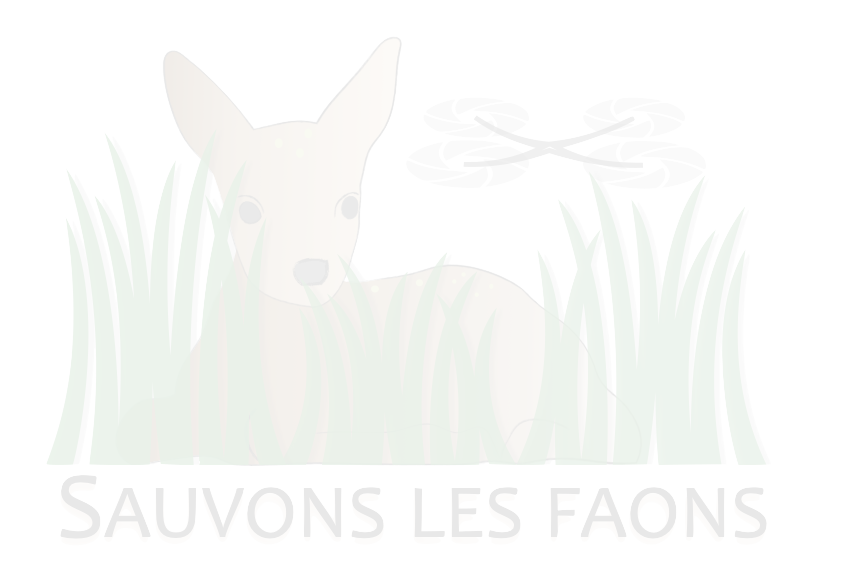 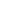 MERCI D’INDIQUER CI-DESSOUS LES PARCELLES PAR ORDRE DE PRIORITÉ * A SURVOLER. Les parcelles les plus exposées seront traitées en premier.  Informations liées à l’opération: - Afin d’optimiser les interventions il est recommandé de regrouper les demandes avec d’autres agriculteurs d’une même zone. Il est vivement recommander de faucher directement après l’intervention.  - Rendement par intervention: env. 40ha selon l’intensité de détection et la vitesse de vent.- Début des opérations (au plus tôt): 30 min avant le lever du soleil.- Fin des opérations (au plus tard): 1h30 après le lever du soleil. L’utilisation de drone est soumise à la réglementation aéronautique. Certaines zones sont susceptibles de ne pas être autorisées au vol de drone. Parcelle 1: Coordonnées GPS : ________________________________________________Taille approximative de la parcelle : ________ ha. Présence de faons déjà constaté par le passé (répondre par oui ou non): __________    En avez-vous déjà fauché accidentellement (répondre par oui ou non): ____________  ……………………………………………………………………………………………………………………            Parcelle 2: Coordonnées GPS  : ________________________________________________Taille approximative de la parcelle : ________ ha. Présence de faons déjà constaté par le passé (répondre par oui ou non): __________    En avez-vous déjà fauché accidentellement (répondre par oui ou non): ____________           ………………………………………………………………………………………………………………………Parcelle 3: Coordonnées GPS : ________________________________________________Taille approximative de la parcelle : ________ ha. 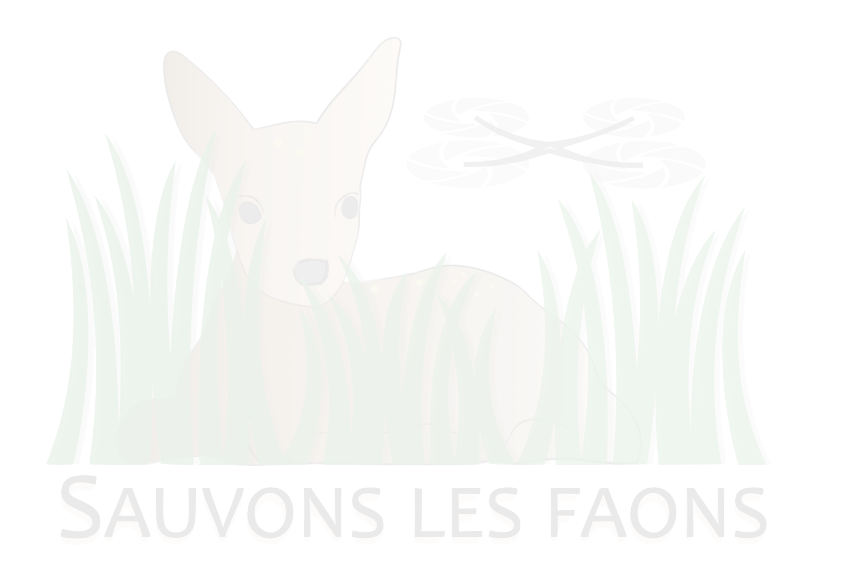 Présence de faons déjà constaté par le passé (répondre par oui ou non): __________    En avez-vous déjà fauché accidentellement (répondre par oui ou non): ____________………………………………………………………………………………………………………………………Parcelle 4: Coordonnées GPS : ________________________________________________Taille approximative de la parcelle : ________ ha. Présence de faons déjà constaté par le passé (répondre par oui ou non): __________    En avez-vous déjà fauché accidentellement (répondre par oui ou non): ____________   ………………………………………………………………………………………………………………………Parcelle 5: Coordonnées GPS : ________________________________________________Taille approximative de la parcelle : ________ ha. Présence de faons déjà constaté par le passé (répondre par oui ou non): __________    En avez-vous déjà fauché accidentellement (répondre par oui ou non): ____________  